Holbeck Together Volunteer Application Form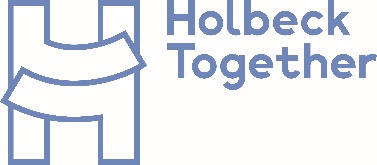 (Reg. Charity No.1075934)How did you hear about Holbeck Together and what do you know about our services?Have you volunteered before?  Yes/NoIf yes, please provide any details, including the organisation/s and your role/s.Why do you want to volunteer and what do you hope to achieve? Do you have any experience/knowledge/skills that you feel would benefit Holbeck Together? Which of our volunteering roles are you interested in? e.g. Lunch Clubs, Befriending, Other Do you hold a current Full U.K. Driving License? Yes/NoDo you own a car?  Yes/NoDo you have any known health problems, illnesses or disabilities that we may need to be aware of and support you with in your volunteering?Times Available (please indicate when available)REFERENCES: Please provide details below of the names of two people (not family members) who can be contacted in confidence for a personal and/or professional reference.
REHABILITATION OF OFFENDERS ACT 1974 (EXCEPTIONS) ORDER 1975.Please note that all volunteers will be subject to a DBS check prior to any volunteering and upon receipt of satisfactory references.Would you like to discuss anything relevant to the DBS check prior to or during your interview?Please Tick One of the Boxes Below:               Yes                                                       NoSignature of Volunteer:……………………………………………………………………..				Date ……………For Office use only:Please return this form to: Holbeck Together, The Old Box Office, 99 Domestic Street, Holbeck, LS11 9NS Tel: 0113 245 5553 or email to chris@holbecktogether.org  Applicants Full NameAddressTelephone NumberDate of BirthEmail AddressName of Emergency ContactEmergency Contact Telephone NumberMondayTuesdayWednesdayThursdayFridaySaturdaySundayAMPMName:Name: Address:Address:Email:Tel:Email:Tel:Date References RequestedDate Reference received ref. 1Date Reference received ref. 2References satisfactoryYes / NoNotes